Олимпиада по физической культуре. 1 класс.Ф.И. ______________________________________класс_____________  1. Можно ли читать лёжа?А ) Нельзя              Б)  Можно               В) Иногда можно   2.  Зачеркни лишний предмет.А)                          Б)                               В) 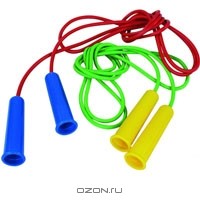 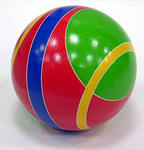 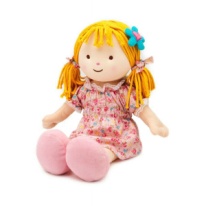    3. У кого бывает осанка?А) у человека и животных       Б) только у животных        В) только у человека  4. Что нельзя делать перед сном?А) проветривать комнату       Б) чистить зубы        В) играть в подвижные игры5. Какое физическое  качество развивает подтягивание?А) быстроту                        Б) силу                     В) гибкость6.  Какие высказывания относятся к гигиене ( раскрась)7. Определи мяч для игры в теннис. Обведи.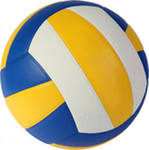 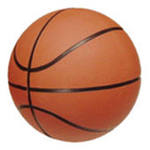 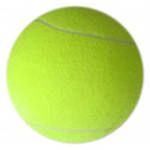 8. Определи , где на рисунке  колонна. Отметь галочкой.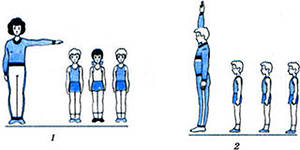 9. Кто из ребят соблюдает здоровый образ жизни?         А) Лена редко гуляет на свежем воздухе.         Б) Петя ложится спать в 9 часов вечера.         В) Вера чистит зубы два раза в неделю.10. Какие естественные силы природы помогают в закаливании ?А) горы, тренажёры      Б) воздух, вода, солнце       В) ветер, дождь, снегЖелаем успехов!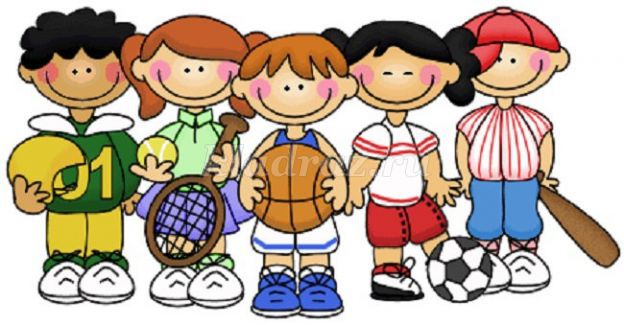 